Candidature pour les JDC 2021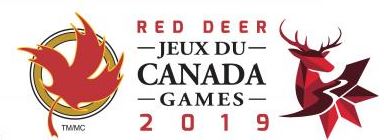 Candidature- Les candidats sont invités à fournir les informations suivantes dans leur candidature.Partie 1 : Informations générales•Prénom :•Adresse :•Ville :•Code postal :•Téléphone : Accueil•Email :Partie 2 : Information du coach / manager• Coaching de club actuel / Gestion avec :• Événements techniques (quelle est votre confiance en tant que coach / collaborateur avec des athlètes dans le ________)?• Résultats personnels remarquables de l’athlète :• #PNCE :• Certifications d’entraînement comprenant le niveau, la zone de l’événement et les dates :• Entraîneur de niveau 1, 2, 3 ou sportif, entraîneur de club, entraîneur Comp / Performance• Quel est votre plan de formation des entraîneurs pour les 3 prochaines années? Avez-vous l'intention d'améliorer et augmenter votre certification? Pourquoi ou pourquoi pas? Si oui, quel est votre plan de base? S'il vous plaît inclure les dates et les échéanciers, le cas échéant.• Histoire / expériences de l'équipe• Sur quelles équipes avez-vous entraîné / géré et quand?• Quel était votre rôle dans ces équipes? Coaching / Manager• Qu'avez-vous appris de vos expériences en tant que coach / manager d'équipe?• Quelles compétences possédez-vous pour que vous soyez idéal pour le poste pour lequel vous postulez?• Quelles autres expériences pertinentes de coaching / management avez-vous? Les candidats sont invités à joindre un curriculum vitae exposant toutes leurs expériences et des informations complémentaires pouvant être utiles au comité de sélection.Partie 3 : Jeux du Canada• Si sélectionné, quel sera votre rôle? Que devrait-il être? Comment pouvez-vous adopter ce rôle?• Quel est le rôle attendu de votre entraîneur en chef, co-entraîneurs, gérants et entraîneurs personnels dans la préparation et la participation aux jeux?• Quelles idées pourraient être utilisées au mieux pour faciliter le développement des jeux à travers les quatre piliers suivants : formation, compétition, éducation et culture. Faites preuve de créativité en les associant à des camps, des compétitions, des voyages, des sommets, des pratiques, des cours, etc.• Y a-t-il des initiatives, objectifs et buts d'équipe que vous croyez pouvoir mettre en œuvre?• Avez-vous d'autres idées ou suggestions pour faire de 2021 la meilleure équipe de jeux du Canada?Partie 4 : RéférencesVeuillez fournir des informations pour trois références comprenant un athlète de plus de 14 ans, un parent et un professionnel.• Nom: / Adresse: / Téléphone: / Email: / Relation :Les tâches de l’équipe officielle seront discutées lors de la sélection. Cependant, les tâches peuvent inclure, mais ne sont pas limité à :* Suivre, surveiller et assurer la liaison avec des athlètes et des entraîneurs personnels identifiés* Identifier les futurs athlètes et les entraîneurs personnels* Participer aux événements précédant les jeux (voyages, compétitions, camps, cliniques et présentations).* Être présent à la réunion de sélection et à la réunion de sélection de l'équipe (juin / juillet 2021)* Soyez engagé et disponible pour faire de l'équipe 2021 CSG la meilleure de tous les temps!Merci pour votre candidature et votre intérêt pour les jeux. Athlétisme Nouveau-Brunswick est extrêmement fier et reconnaissant envers le groupe d'entraîneurs dévoués qui travaillent avec des athlètes de toute la province. Que vous choisissiez ou non votre dévouement et votre engagement envers le sport sont louables et appréciés. Si vous avez des idées ou des suggestions pour améliorer le programme, veuillez en informer l'entraîneur principal ou le directeur technique.